Standard Operating Procedure for:COVID 19 Swabbing prior to endoscopy at St Mark’s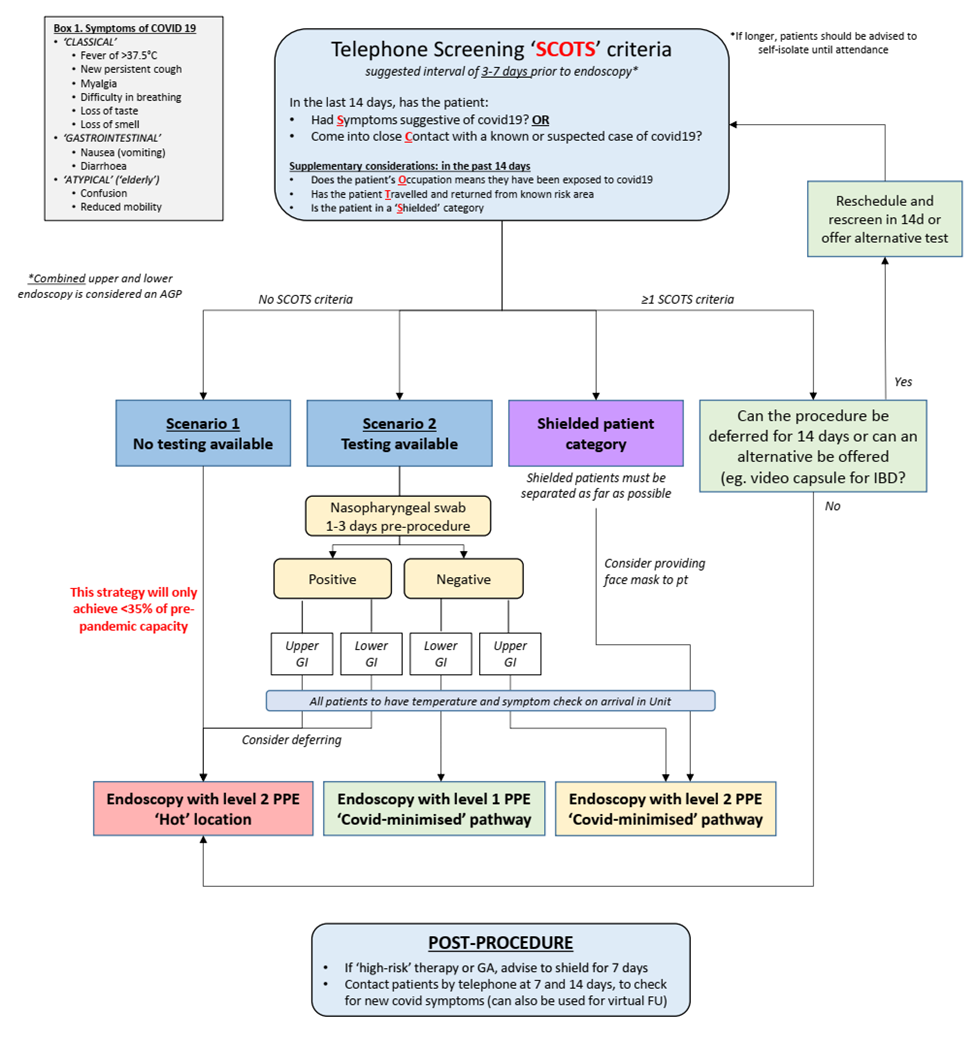 British Society of Gastroenterology guidance on recommencing gastrointestinal endoscopy in the deceleration and early recovery phases of COVID-19 pandemic - https://www.bsg.org.uk/covid-19-guidance-advice-documents/Swabbing timetable and COVID – 19 PRE- QUESTIONNAIRE*Staff available to check resultsPatients will be called prior to their screening colonoscopy as aboveThe patient will be asked to wear a mask and have their temperature taken on arrival to STM OPD (Out- patient dept.)The COVID-19 pre questionnaire will be completedThe patient will be swabbedThe patient will receive their appointment letter, bowel preparation and informed consent process will take place if this has not been doneThe patient will be contacted to inform them of their swab result prior to taking bowel preparation.Appendix 1:COVID – 19 PRE- QUESTIONNAIRE1. Have you had the following symptoms in the last 14 days (tick box)?Fever >37.5 C                  Loss of taste                   Confusion (in elderly)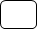       New persistent cough      Loss of smell                 Reduced mobility (in elderly)     Myalgia                            Nausea (vomiting)     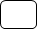      Difficulty in breathing     Diarrhoea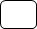 If yes, escalate______________________________________________________________2. Have you come into contact with a known or suspected case or COVID-19 in the last 14 days?If yes escalate3. Could you possibly have been exposed to COVID-19 because of work (Occupation) in the last 14 days?If yes escalate4. Have you travelled and returned from known COVID-19 risk areas in the last 14days?If yes escalate5. Have you received a letter advising you to shield?If yes escalatePRECAUTIONARY MEASURES (Remind patients re: below) Temperature check on arrival to endoscopyFace mask provided and worn on arrival to endoscopyNo visitor policyWaiting timesTransport method (bring appointment letter as proof re: lockdown) Endoscopy dayMondayTuesdayWednesdayThursdayFridaySaturdaySundaySwab AMThursday endoscopyFriday endoscopyMonday endoscopyTuesday/ Wednesday endoscopySwab PMResultTuesday/ Wednesday result 48 hrs*Thursday result 24hrsFriday result 24hrsMonday result 24hrsTuesday/ Wednesday result 24 hrs